УТВЕРЖДАЮПриказ директора колледжа от 25.05.2021 г. № 119/1РАБОЧАЯ ПРОГРАММа УЧЕБНОЙ ДИСЦИПЛИНЫЕН.02 Информатикапрограмма подготовки специалистов среднего звенасреднего профессионального образования по специальности 22.02.06 Сварочное производство2021 г. СОДЕРЖАНИЕ1. паспорт рабочей ПРОГРАММЫ УЧЕБНОЙ ДИСЦИПЛИНЫ«Информатика»1.1. Область применения рабочей программыРабочая программа учебной дисциплины является частью примерной основной профессиональной образовательной программы в соответствии с ФГОС по специальности  СПО  22.02.06  Сварочное производство. 1.2. Место учебной дисциплины в структуре основной профессиональной образовательной программы	Учебная дисциплина входит в Математический и общий естественнонаучный цикл.1.3. Цели и задачи учебной дисциплины – требования к результатам освоения учебной дисциплины:В результате освоения дисциплины обучающийся должен уметь:В результате освоения дисциплины обучающийся должен знать:В процессе освоения дисциплины у студентов должны формировать общие компетенции (ОК):ОК 1 понимать сущность и социальную значимость своей будущей профессии, проявлять к ней устойчивый интерес.ОК3 решать проблемы, оценивать риски и принимать решения в нестандартных ситуациях.ОК 4 осуществляет поиск и использует информацию, необходимую для эффективного выполнения профессиональных задач, профессионального и личностного развития.ОК 5 использует информационно-коммуникационные технологии в профессиональной деятельности.ОК 8 самостоятельно определять задачи профессионального и личностного развития, заниматься самообразованием, осознанно планировать повышение квалификации.ОК 9 быть готовым к смене технологий в профессиональной деятельности.1.4. Рекомендуемое количество часов на освоение примерной программы учебной дисциплины:максимальной учебной нагрузки обучающегося – 147 часов, в том числе:обязательной аудиторной учебной нагрузки обучающегося – 98 часов;самостоятельной работы обучающегося – 49 часов.2. СТРУКТУРА И СОДЕРЖАНИЕ УЧЕБНОЙ ДИСЦИПЛИНЫ2.1. Объем учебной дисциплины и виды учебной работы2.2. Тематический план и содержание учебной дисциплины «Информатика»Для характеристики уровня освоения учебного материала используются следующие обозначения:1. – ознакомительный (узнавание ранее изученных объектов, свойств); 2. – репродуктивный (выполнение деятельности по образцу, инструкции или под руководством);3. – продуктивный (планирование и самостоятельное выполнение деятельности, решение проблемных задач).3. условия реализации УЧЕБНОЙ дисциплины3.1. Требования к минимальному материально-техническому обеспечениюРеализация программы дисциплины требует наличия учебного кабинета информатики и/или информационных технологий. Оборудование учебного кабинета:посадочные места по количеству обучающихся;рабочее место преподавателя.Технические средства обучения:Компьютерная техникакомпьютерный класс, оснащенный IBM –совместимыми компьютерами с объемом оперативной памяти не менее 64 Мб, работающими в среде операционной системы Windows XP;мультимедиа-проектор.Программное обеспечениеКомпьютерный класс должен быть обеспечен необходимым минимальным количеством программного обеспечения, включающего в себя:системное программное обеспечение (ОС Windows XP);пакет прикладных программ MS Office.3.2. Информационное обеспечение обученияПеречень рекомендуемых учебных изданий, Интернет-ресурсов, дополнительной литературыУчебная литератураМихеева Е.В., Информатика:  ЩИЦ «Аккадемия»,  2013.Н.В. Макаровой (под ред) Информатика и ИКТ. 10кл.: учебник.- Питер, 2009Н.В. Макаровой  Информатика и ИКТ. 11кл.: учебник.- Питер, 2009Дополнительная литератураНемцова Т.И., Назарова Ю.В. Практикум по информатике: учеб.пособие. – М., Форум Инфра-М, 2009.Интернет-ресурсы:http://www.comppost.bip.ru/ Разнообразная литература по компьютерной тематике.http://www.softarea.ru/ Каталог компьютерных программ.http://www.iworld.ru/ Электронная версия журнала "Мир Internet". Государственный образовательный портал: http://edu.ruКаталог Федерального центра информационно-образовательных ресурсов. Разделы НПО и СПО: http://fcior.edu.ruПортал «Информационно-коммуникационные технологии в образовании»: http://www.ict.edu.ruПоисковые системы: www.Yandex.ru, www.google.ruЭнциклопедия «Кирилл и Мефодий»: www.megabook.ruЭнциклопедия «Википедия»: http://ru.wikipedia.org/wiki/http://www.sla.urc.ac.ru/edu/chMath/inf/PP97/top.htm/ Электронное пособие по созданию презентаций в Power Point.http://www.vspu.ac.ru/de/inf.htm/ Статьи, книги, учебные материалы по информатике.4. Контроль и оценка результатов освоения УЧЕБНОЙ ДисциплиныКонтроль и оценка результатов освоения дисциплины осуществляется преподавателем в процессе проведения практических занятий и лабораторных работ, тестирования, а также выполнения обучающимися индивидуальных заданий, проектов, исследований.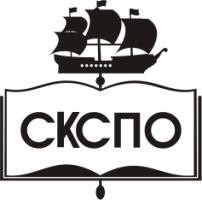 государственное автономное профессиональное образовательное учреждение Самарской области«Самарский колледж сервиса производственного оборудования имени Героя Российской ФедерацииЕ.В. Золотухина»стр.ПАСПОРТ рабочей ПРОГРАММЫ УЧЕБНОЙ ДИСЦИПЛИНЫ4СТРУКТУРА и содержание УЧЕБНОЙ ДИСЦИПЛИНЫ5условия реализации учебной дисциплины10Контроль и оценка результатов Освоения учебной дисциплины11выполнять расчеты с использованием прикладных компьютерных программ; использовать сеть Интернет и ее возможности для организации оперативного обмена информацией; использовать технологии сбора, размещения, хранения, накопления, преобразования и передачи данных в профессионально ориентированных информационных системах; обрабатывать и анализировать информацию с применением программных средств и вычислительной техники; получать информацию в локальных и глобальных компьютерных сетях; применять графические редакторы для создания и редактирования изображений; применять компьютерные программы для поиска информации, составления и оформления документов и презентаций. базовые системные программные продукты и пакеты прикладных программ; основные положения и принципы построения системы обработки и передачи информации; устройство компьютерных сетей и сетевых технологий обработки и передачи информации; методы и приемы обеспечения информационной безопасности; методы и средства сбора, обработки, хранения, передачи и накопления информации; общий состав и структуру персональных электронно-вычислительных машин и вычислительных систем; основные принципы, методы и свойства информационных и телекоммуникационных технологий, их эффективность. Вид учебной работыКоличество часов Максимальная учебная нагрузка (всего)147Обязательная аудиторная учебная нагрузка (всего) 98в том числе:        практические занятия86Самостоятельная работа обучающегося (всего)49Итоговая аттестация в форме диф.зачетаИтоговая аттестация в форме диф.зачетаНаименование разделов и темСодержание учебного материала, лабораторные и практические работы, самостоятельная работа обучающихсяСодержание учебного материала, лабораторные и практические работы, самостоятельная работа обучающихсяОбъем часовУровень освоения12234Введение. Требования техники безопасности и санитарно-гигиенические нормы при работе на ПКВведение. Требования техники безопасности и санитарно-гигиенические нормы при работе на ПК11Раздел 1.Структура и функциональная организация ЭВМ. Базовые системные программные продукты и пакеты прикладных программРаздел 1.Структура и функциональная организация ЭВМ. Базовые системные программные продукты и пакеты прикладных программРаздел 1.Структура и функциональная организация ЭВМ. Базовые системные программные продукты и пакеты прикладных программТема 1.1. Архитектура ПК, структура вычислительной системыСодержание учебного материалаСодержание учебного материала1Тема 1.1. Архитектура ПК, структура вычислительной системы1Магистрально - модульный принцип построения компьютера. Архитектура ПК12Тема 1.1. Архитектура ПК, структура вычислительной системыПрактические занятияПрактические занятияТема 1.1. Архитектура ПК, структура вычислительной системыИзучение устройства ЭВМ, системного блока РС и подключение к нему оборудования.Изучение устройства ЭВМ, системного блока РС и подключение к нему оборудования.2Тема 1.1. Архитектура ПК, структура вычислительной системыСамостоятельная работа обучающихсяСоставление опорного конспекта по теме "Информационные процессы и ИТ-технологии".Написание доклада "Люди в истории персонального компьютера".Составление тематического кроссворда "Работа с файловыми менеджерами".Самостоятельная работа обучающихсяСоставление опорного конспекта по теме "Информационные процессы и ИТ-технологии".Написание доклада "Люди в истории персонального компьютера".Составление тематического кроссворда "Работа с файловыми менеджерами".8Тема 1.2. Программное обеспечение ВТ, операционная системаСодержание учебного материалаСодержание учебного материала1Тема 1.2. Программное обеспечение ВТ, операционная система1Программное обеспечение ПК. ОС Windows.12Тема 1.2. Программное обеспечение ВТ, операционная системаПрактические занятияПрактические занятияТема 1.2. Программное обеспечение ВТ, операционная системаКлассификация программных средств.Классификация программных средств.4Тема 1.2. Программное обеспечение ВТ, операционная системаГрафический интерфейс ОС Windows.Графический интерфейс ОС Windows.4Тема 1.2. Программное обеспечение ВТ, операционная системаСамостоятельная работа обучающихсяСоставление тематического кроссворда по теме «Системное программное обеспечение».Написание доклада по теме «Прикладное программное обеспечение».Самостоятельная работа обучающихсяСоставление тематического кроссворда по теме «Системное программное обеспечение».Написание доклада по теме «Прикладное программное обеспечение».4Тема 1.3. Графические редакторыСодержание учебного материалаСодержание учебного материалаТема 1.3. Графические редакторыПрактические занятияПрактические занятия10Тема 1.3. Графические редакторыСоздание векторного изображения Создание векторного изображения 10Тема 1.3. Графические редакторыСоздание растрового изображенияСоздание растрового изображения10Тема 1.3. Графические редакторыОсновы работы с графическим редактором КОМПАС 3D.  Выполнение основных и дополнительных видов детали.Основы работы с графическим редактором КОМПАС 3D.  Выполнение основных и дополнительных видов детали.10Тема 1.3. Графические редакторыОформление чертежаОформление чертежа10Тема 1.3. Графические редакторыСамостоятельная работа обучающихсяСоставление опорного конспекта по теме "Растровые и векторные редакторы».Самостоятельная работа обучающихсяСоставление опорного конспекта по теме "Растровые и векторные редакторы».2Тема 1.4. Текстовый процессор WORDСодержание учебного материалаСодержание учебного материала1Тема 1.4. Текстовый процессор WORD1Возможности текстового процессора. 13Тема 1.4. Текстовый процессор WORDПрактические занятияПрактические занятия4Тема 1.4. Текстовый процессор WORDОсвоение клавиатуры ПК. Упражнения для быстрой печати на клавиатуре ПК, (режим - русский).  Освоение клавиатуры ПК. Упражнения для быстрой печати на клавиатуре ПК, (режим - русский).  4Тема 1.4. Текстовый процессор WORDСоздание редактирование и форматирование документа в ТП WORD.Создание редактирование и форматирование документа в ТП WORD.8Тема 1.4. Текстовый процессор WORDНаписание математических формул в WORD.Написание математических формул в WORD.8Тема 1.4. Текстовый процессор WORDСоздание гиперссылок в документе, оглавление, нумерация страниц.Создание гиперссылок в документе, оглавление, нумерация страниц.8Тема 1.4. Текстовый процессор WORDСоздание комплексного документа средствами текстового процессора WORD.Создание комплексного документа средствами текстового процессора WORD.8Тема 1.4. Текстовый процессор WORDСамостоятельная работа обучающихсяСоздание доклада в текстовом редакторе «Информационные технологии в моей профессии». Самостоятельная работа обучающихсяСоздание доклада в текстовом редакторе «Информационные технологии в моей профессии». 2Тема 1.5. Табличный процессор EXCELСодержание учебного материалаСодержание учебного материала1Тема 1.5. Табличный процессор EXCEL1Электронные таблицы: основные понятия и способ организации. 12Тема 1.5. Табличный процессор EXCELПрактические занятияПрактические занятия12Тема 1.5. Табличный процессор EXCELСоздание электронной книги. Типы данных, функция автозаполнения в EXCEL. Создание электронной книги. Типы данных, функция автозаполнения в EXCEL. 12Тема 1.5. Табличный процессор EXCELФормулы. Относительная и абсолютная ссылка.Формулы. Относительная и абсолютная ссылка.12Тема 1.5. Табличный процессор EXCELРешение задач графическим способом (построение диаграмм).Решение задач графическим способом (построение диаграмм).12Тема 1.5. Табличный процессор EXCELУсловное форматирование, сортировка, фильтрация.Условное форматирование, сортировка, фильтрация.12Тема 1.5. Табличный процессор EXCELФункция автоматизации расчетов. Подбор параметра.Функция автоматизации расчетов. Подбор параметра.12Тема 1.5. Табличный процессор EXCELЭкономические расчеты в EXCEL .Экономические расчеты в EXCEL .Тема 1.5. Табличный процессор EXCELСамостоятельная работа обучающихсяРабота в малых группа. Создание расчетного листа в ЭТ  EXCEL «Информационные технологии в моей профессии».Самостоятельная работа обучающихсяРабота в малых группа. Создание расчетного листа в ЭТ  EXCEL «Информационные технологии в моей профессии».4Тема 1.6. Система управления базами данныхСодержание учебного материалаСодержание учебного материала1Тема 1.6. Система управления базами данных1Основные элементы базы данных. Режим работы. Создание формы и заполнение базы данных. Оформление, форматирование и редактирование данных. 12Тема 1.6. Система управления базами данныхПрактические занятияПрактические занятия12Тема 1.6. Система управления базами данныхСоздание таблицы базы данных с использованием конструктора. Импорт таблиц из других приложений.Создание таблицы базы данных с использованием конструктора. Импорт таблиц из других приложений.12Тема 1.6. Система управления базами данныхСоздание пользовательских форм. Создание отчетов. Создание пользовательских форм. Создание отчетов. 12Тема 1.6. Система управления базами данныхСоздание запроса на выборку.  Добавление операций и условий в запрос.Создание запроса на выборку.  Добавление операций и условий в запрос.12Тема 1.6. Система управления базами данныхСамостоятельная работа обучающихсяСпроектировать и создать базу данных «Наша группа». База данных должна содержать анкетные данные студентов, выполнять поиск нужных студентов по параметрам, выводить в форме отчетов результаты поиска.Самостоятельная работа обучающихсяСпроектировать и создать базу данных «Наша группа». База данных должна содержать анкетные данные студентов, выполнять поиск нужных студентов по параметрам, выводить в форме отчетов результаты поиска.8Тема 1.7. Создание презентации в программе PowerPointСодержание учебного материалаСодержание учебного материала1Тема 1.7. Создание презентации в программе PowerPoint1Программа создания презентаций PowerPoint: основные понятия и способ организации. Анимация смены слайдов, оформление слайдов, вставка объектов из других приложений.13Тема 1.7. Создание презентации в программе PowerPointПрактические занятияПрактические занятия8Тема 1.7. Создание презентации в программе PowerPointСоздание презентации с использованием графических объектов, анимации и гиперссылок.Создание презентации с использованием графических объектов, анимации и гиперссылок.8Тема 1.7. Создание презентации в программе PowerPointСоздание презентации по теме «Информационные технологии в моей профессии».Создание презентации по теме «Информационные технологии в моей профессии».8Тема 1.7. Создание презентации в программе PowerPointСамостоятельная работа обучающихсяСоздание презентации «А ты можешь жить без компьютера?».Самостоятельная работа обучающихсяСоздание презентации «А ты можешь жить без компьютера?».4Тема 1.8. Работа в программе PublisherСодержание учебного материалаСодержание учебного материала1Тема 1.8. Работа в программе Publisher1Типы публикаций. Пользовательский макет. Вставка в макет различных объектов.13Тема 1.8. Работа в программе PublisherПрактические занятияПрактические занятия4Тема 1.8. Работа в программе PublisherСоздание резюме, календаря.Создание резюме, календаря.4Тема 1.8. Работа в программе PublisherСоздание буклета.Создание буклета.4Раздел 2. Основы компьютерных коммуникацийРаздел 2. Основы компьютерных коммуникацийРаздел 2. Основы компьютерных коммуникацийТема 2.1. Локальные и глобальные компьютерные сети. INTERNETСодержание учебного материалаСодержание учебного материала1Тема 2.1. Локальные и глобальные компьютерные сети. INTERNETСервер, локальная сеть, глобальная сеть, региональная, корпоративная сеть.Методы и средства для соединения сетей.Сервер, локальная сеть, глобальная сеть, региональная, корпоративная сеть.Методы и средства для соединения сетей.12Тема 2.1. Локальные и глобальные компьютерные сети. INTERNETПрактические занятияПрактические занятия2Тема 2.1. Локальные и глобальные компьютерные сети. INTERNETРазграничение прав доступа в сети. Подключение компьютера к сети.Разграничение прав доступа в сети. Подключение компьютера к сети.42Тема 2.1. Локальные и глобальные компьютерные сети. INTERNETСамостоятельная работа обучающихсяСоставить опорный конспект по теме «Типы сетей и топология сетей».Написание доклада по теме «Возможности сети Интернет».Самостоятельная работа обучающихсяСоставить опорный конспект по теме «Типы сетей и топология сетей».Написание доклада по теме «Возможности сети Интернет».4Тема 2.2. Сетевые технологии обработки информации Содержание учебного материалаСодержание учебного материала2Тема 2.2. Сетевые технологии обработки информации Практические занятия:Работа с файлами и каталогами. Создание архива.Практические занятия:Работа с файлами и каталогами. Создание архива.4Тема 2.2. Сетевые технологии обработки информации Самостоятельная работа обучающихсяИндивидуальные задания по теме "Поиск информации в сети Интернет".Самостоятельная работа обучающихсяИндивидуальные задания по теме "Поиск информации в сети Интернет".2Тема 2.3. Информационно-поисковые системыСодержание учебного материалаСодержание учебного материала1Тема 2.3. Информационно-поисковые системы1Получение информации в локальных и глобальных компьютерных сетях. Электронная почта. Использование сети Интернет и ее возможностей для организации оперативного обмена информацией.12Тема 2.3. Информационно-поисковые системыПрактические занятияПрактические занятия6Тема 2.3. Информационно-поисковые системыПоиск информации в сети интернет.Поиск информации в сети интернет.6Тема 2.3. Информационно-поисковые системыПоиск информации о характеристиках сварочных аппаратов.Поиск информации о характеристиках сварочных аппаратов.6Тема 2.3. Информационно-поисковые системыЭлектронная почта. Создание электронного ящика.Электронная почта. Создание электронного ящика.6Тема 2.3. Информационно-поисковые системыСамостоятельная работа обучающихся Подготовить реферат по теме «Развитие операционных систем для локальных сетей».Подготовка презентации "Информационно-поисковые системы".Самостоятельная работа обучающихся Подготовить реферат по теме «Развитие операционных систем для локальных сетей».Подготовка презентации "Информационно-поисковые системы".6Раздел 3. Основные методы и приемы обеспечения информационной безопасностиРаздел 3. Основные методы и приемы обеспечения информационной безопасностиРаздел 3. Основные методы и приемы обеспечения информационной безопасности9Тема 3.1. Правовая защита информацииСодержание учебного материалаСодержание учебного материала1Тема 3.1. Правовая защита информации1Закон о защите информации. Авторское право, патент, лицензия, производственные секреты.12Тема 3.1. Правовая защита информацииПрактические занятияПрактические занятия4Тема 3.1. Правовая защита информацииМетоды защиты информации.Методы защиты информации.4Тема 3.1. Правовая защита информацииСамостоятельная работа обучающихся.Составление опорного конспекта по теме "Правовая защита информации".Самостоятельная работа обучающихся.Составление опорного конспекта по теме "Правовая защита информации".2Тема 3.2. Защита информации от несанкционированного доступа. Антивирусная защитаСодержание учебного материалаСодержание учебного материала3Тема 3.2. Защита информации от несанкционированного доступа. Антивирусная защитаПрактические занятияПрактические занятия4Тема 3.2. Защита информации от несанкционированного доступа. Антивирусная защитаКомпьютерные вирусы. Антивирусы.Компьютерные вирусы. Антивирусы.4Тема 3.2. Защита информации от несанкционированного доступа. Антивирусная защитаПоиск вирусов с помощью антивирусной программы.Поиск вирусов с помощью антивирусной программы.4Тема 3.2. Защита информации от несанкционированного доступа. Антивирусная защитаСамостоятельная работа обучающихся. Составить опорную схему раскрывающую следующие вопросы: понятие вируса, способы заражения компьютера, классификация вирусов, антивирусные программы, виды антивирусных программ.Самостоятельная работа обучающихся. Составить опорную схему раскрывающую следующие вопросы: понятие вируса, способы заражения компьютера, классификация вирусов, антивирусные программы, виды антивирусных программ.3Зачетное занятиеЗачетное занятие1Всего:Всего:147Результаты обучения(освоенные умения, усвоенные знания)Формы и методы контроля и оценки результатов обучения 12Умения: выполнять расчеты с использованием прикладных компьютерных программвыполнение практических работ, защита самостоятельных проектных заданийиспользовать сеть Интернет и ее возможности для организации оперативного обмена информациейвыполнение практических работиспользовать технологии сбора, размещения, хранения, накопления, преобразования и передачи данных в профессионально ориентированных информационных системах выполнение практических работ, защита самостоятельных проектных заданийобрабатывать и анализировать информацию с применением программных средств и вычислительной техникивыполнение практических работ, защита самостоятельных проектных заданийполучать информацию в локальных и глобальных компьютерных сетяхвыполнение практических работприменять графические редакторы для создания и редактирования изображенийвыполнение практических работ, защита самостоятельных проектных заданийприменять компьютерные программы для поиска информации, составления и оформления документов и презентацийвыполнение практических работЗнания:базовые системные программные продукты и пакеты прикладных программвыполнение практических работ, компьютерное тестированиеосновные положения и принципы построения системы обработки и передачи информациитестирование, выполнение домашних работустройство компьютерных сетей и сетевых технологий обработки и передачи информацииинтерактивный опросметоды и приемы обеспечения информационной безопасностиинтерактивный опросметоды и средства сбора, обработки, хранения, передачи и накопления информациивыполнение практических работ, компьютерное тестированиеобщий состав и структура персональных электронно-вычислительных машин и вычислительных системвыполнение практических работ, компьютерное тестированиеосновные принципы, методы и свойства информационных и телекоммуникационных технологий, их эффективность выполнение практических работ, компьютерное тестирование